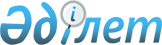 О внесении изменений и дополнений в решение Кызылординского городского маслихата от 23 декабря 2010 года N 37/2 "О городском бюджете на 2011-2013 годы"
					
			Утративший силу
			
			
		
					Решение Кызылординского городского маслихата от 25 февраля 2011 года N 40/1. Зарегистрировано Департаментом юстиции Кызылординской области 02 марта 2011 года за N 10-1-169. Утратило силу в связи с истечением срока применения - (письмо Кызылординского городского маслихата от 13 января 2012 года N 15)      Сноска. Утратило силу в связи с истечением срока применения - (письмо Кызылординского городского маслихата от 13.01.2012 N 15).

      В соответствии с Бюджетным кодексом Республики Казахстан от 4 декабря 2008 года и Законом Республики Казахстан от 23 января 2001 года "О местном государственном управлении и самоуправлении в Республике Казахстан" Кызылординский городской маслихат РЕШИЛ:



      1. Внести в решение очередной ХХXVII сессии Кызылординского городcкого маслихата от 23 декабря 2010 года N 37/2 "О городском бюджете на 2011-2013 годы" (зарегистрировано в Реестре государственной регистрации нормативных правовых актов за номером 10-1-160, опубликовано в специальном выпуске городской газеты "Ақмешіт ақшамы" N 56 в период с 31 декабря 2010 года по 7 января 2011 года и в специальном выпуске газеты "Кызылорда таймс" без номера в период с 31 декабря 2010 года по 7 января 2011 года) следующие изменения и дополнения:



      приложение 1 указанного решения изложить в новой редакции согласно приложению 1 к настоящему решению;

      в пункте 1:

      в подпункте 1):

      цифры "17 487 479" заменить цифрами "18 487 479";

      цифры "10 572 762" заменить цифрами "11 572 762";

      в подпункте 2):

      цифры "18 213 122" заменить цифрами "19 229 975";

      в подпункте 5):

      цифры " - 798 863" заменить цифрами " - 815 716";

      в подпункте 6):

      цифры "798 863" заменить цифрами "815 716";

      в третьем абзаце цифры "400 000" заменить цифрами "416 853".



      2. Настоящее решение подлежит опубликованию в средствах массовой информации.



      3. Настоящее решение вводится в действие с 1 января 2011 года.      Председатель внеочередной

      XXXX сессии городского маслихата           К. Сактаганов      Секретарь городского маслихата             И. Куттыкожаев      Приложение 1

      к решению внеочередной XXXX сессии

      Кызылординского городского маслихата

      от 25 февраля 2011 года N 40/1      Приложение 1

      к решению очередной XXXVII сессии

      Кызылординского городского маслихата

      от " 23 " декабря 2010 года N 37/2        

Городской бюджет на 2011 года 
					© 2012. РГП на ПХВ «Институт законодательства и правовой информации Республики Казахстан» Министерства юстиции Республики Казахстан
				Категория Категория Категория Категория Категория Сумма, тысяч тенге
Класс Класс Класс Класс ПодклассПодклассПодклассСпецифика Специфика Наименование 
1. Доходы18 487 4791Налоговые поступления6 293 79101Подоходный налог2 690 7502Индивидуальный подоходный налог2 690 75001Индивидуальный подоходный налог с доходов, облагаемых у источника выплаты2 266 02302Индивидуальный подоходный налог с доходов, не облагаемых у источника выплаты168 94803Индивидуальный подоходный налог с физических лиц, осуществляющих деятельность по разовым талонам60 09904Индивидуальный подоходный налог с доходов иностранных граждан, облагаемых у источника выплаты195 32005Индивидуальный подоходный налог с доходов иностранных граждан, не облагаемых у источника выплаты36003Социальный налог2 083 9521Социальный налог2 083 95201Социальный налог2 083 95204Hалоги на собственность1 094 9611Hалоги на имущество568 38101Налог на имущество юридических лиц и индивидуальных предпринимателей539 45702Hалог на имущество физических лиц28 9243Земельный налог158 65402Земельный налог с физических лиц на земли населенных пунктов14 12403Земельный налог на земли промышленности, транспорта, связи, обороны и иного не сельскохозяйственного

назначения5 45706Земельный налог на земли особо храняемых природных территорий, земли оздоровительного, рекреационного и

историко-культурного назначения2707Земельный налог с юридических лиц и индивидуальных предпринимателей, частных нотариусов и адвокатов на

земли сельскохозяйственного назначения6408Земельный налог с юридических лиц, индивидуальных предпринимателей, частных нотариусов и адвокатов на

земли населенных пунктов138 9824Hалог на транспортные средства367 60301Hалог на транспортные средства с юридических лиц140 65602Hалог на транспортные средства с физических лиц226 9475Единый земельный налог32301Единый земельный налог32305Внутренние налоги на товары, работы и услуги225 7122Акцизы70 06390Бензин (за исключением авиационного) собственного производства, реализуемый производителями оптом13 22191Дизельное топливо собственного производства, реализуемое производителями оптом 2 78293Дизельное топливо собственного производства, реализуемое производителями в розницу, а также

используемое на собственные производственные нужды1 40296Бензин (за исключением авиационного) реализуемый юридическими и физическими лицами в розницу, а также используемый на собственные производственные нужды42 80097Дизельное топливо, реализуемое юридическими и физическими лицами в розницу, а также используемое на собственные производственные нужды9 8583Поступления за использование природных и других ресурсов18 61815Плата за пользование земельными участками18 6184Сборы за ведение предпринимательской и

профессиональной деятельности106 04401Сбор за государственную регистрацию индивидуальных предпринимателей4 28002Лицензионный сбор за право занятия отдельными видами деятельности13 37503Сбор за государственную регистрацию юридических лиц и учетную регистрацию филиалов и представительств, а также их перерегистрацию4 78204Сбор с аукционов35705Сбор за государственную регистрацию залога движимого имущества и ипотеки судна или строящегося судна3 35914Сбор за государственную регистрацию транспортных средств, а также их перерегистрацию5 47318Сбор за государственную регистрацию прав на недвижимое имущество и сделок с ним33 65120Плата за размещение наружной (визуальной) рекламы в полосе отвода автомобильных дорог общего пользования местного значения и в населенных пунктах40 7675Налог на игорный бизнес30 98702Фиксированный налог30 98707Прочие налоги3581Прочие налоги35810Прочие налоговые поступления в местный бюджет35808Обязательные платежи, взимаемые за совершение юридически значимых действий и (или) выдачу документов уполномоченными на то государственными органами или должностными лицами198 0581Государственная пошлина198 05802Государственная пошлина, взимаемая с подаваемых в суд исковых заявлений, заявлений особого искового

производства, заявлений (жалоб) по делам особого производства, заявлений о вынесении судебного приказа, заявлений о выдаче дубликата исполнительного листа, заявлений о выдаче исполнительных листов на принудительное исполнение решений третейских (арбитражных) судов и иностранных судов, заявлений о повторной выдаче копий судебных актов, исполнительных листов и иных документов, за исключением государственной пошлины с подаваемых в

суд исковых заявлений к государственным учреждениям181 76104Государственная пошлина, взимаемая за регистрацию актов гражданского состояния, а также за выдачу гражданам справок и повторных свидетельств о регистрации актов гражданского состояния и свидетельств в связи с изменением, дополнением и восстановлением записей актов гражданского состояния9 73705Государственная пошлина, взимаемая за оформление документов на право выезда за границу на постоянное место жительства и приглашение в Республику Казахстан лиц из других государств, а также за внесение изменений в эти документы80206Государственная пошлина, взимаемая за выдачу на территории Республики Казахстан визы к паспортам иностранцев и лиц без гражданства или заменяющим их документам на право выезда из Республики Казахстан и въезда в Республику Казахстан1 08307Государственная пошлина, взимаемая за оформление документов о приобретении гражданства Республики Казахстан, восстановлении гражданства Республики Казахстан и прекращении гражданства Республики Казахстан13608Государственная пошлина, взимаемая за регистрацию места жительства2 78209Государственная пошлина, взимаемая за выдачу удостоверения охотника и его ежегодную регистрацию12510Государственная пошлина, взимаемая за регистрацию и перерегистрацию каждой единицы гражданского, служебного оружия физических и юридических лиц (за исключением холодного охотничьего, сигнального, огнестрельного бесствольного, механических распылителей, аэрозольных и других устройств, снаряженных слезоточивыми или раздражающими веществами, пневматического оружия с дульной

энергией не более 7,5 Дж и калибра до 4,5 мм включительно)10512Государственная пошлина за выдачу разрешений на хранение или хранение и ношение, транспортировку, ввоз на территорию Республики Казахстан и вывоз из Республики Казахстан оружия и патронов к нему 1 5272Неналоговые поступления41 04401Доходы от государственной собственности15 7451Поступления части чистого дохода государственных предприятий4 61702Поступления части чистого дохода коммунальных государственных предприятий4 6175Доходы от аренды имущества, находящегося в государственной собственности11 12804Доходы от аренды имущества, находящегося в коммунальной собственности11 12802Поступления от реализации товаров (работ, услуг) государственными учреждениями, финансируемыми из государственного бюджета1111Поступления от реализации товаров (работ, услуг) государственными учреждениями, финансируемыми из государственного бюджета11102Поступления от реализации услуг, предоставляемых государственными учреждениями, финансируемыми из

местного бюджета11103Поступления денег от проведения государственных закупок, организуемых государственными учреждениями, финансируемыми из государственного

бюджета401Поступления денег от проведения государственных закупок, организуемых государственными учреждениями, финансируемыми из государственного бюджета4002Поступления денег от проведения государственных закупок, организуемых государственными учреждениями, финансируемыми из местного бюджета4004Штрафы, пени, санкции, взыскания, налагаемые государственными учреждениями, финансируемыми из

государственного бюджета, а также содержащимися и финансируемыми из бюджета (сметы расходов) Национального Банка Республики Казахстан11 9841Штрафы, пени, санкции, взыскания, налагаемые государственными учреждениями, финансируемыми из

государственного бюджета, а также содержащимися и финансируемыми из бюджета (сметы расходов) Национального Банка Республики Казахстан, за исключением поступлений от организаций нефтяного сектора 11 98414Прочие штрафы, пени, санкции, взыскания, налагаемые государственными учреждениями, финансируемыми из местного бюджета11 98406Прочие неналоговые поступления13 1641Прочие неналоговые поступления13 16405Поступления дебиторской, депонентской задолженности государственных учреждений, финансируемых из местного бюджета4 49407Возврат неиспользованных средств, ранее полученных из местного бюджета3 85509Другие неналоговые поступления в местный бюджет4 8153Поступления от продажи основного капитала579 88201Продажа государственного имущества,

закрепленного за государственными учреждениями451 4821Продажа государственного имущества, закрепленного за государственными учреждениями451 48203Поступления от продажи гражданам квартир451 48203Продажа земли и нематериальных активов128 4001Продажа земли128 40001Поступления от продажи земельных участков128 4004Поступления трансфертов11 572 76202Трансферты из вышестоящих органов

государственного управления11 572 7622Трансферты из областного бюджета11 572 76201Целевые текущие трансферты2 780 03202Целевые трансферты на развитие4 425 88603Субвенции4 366 844Функциональная группаФункциональная группаФункциональная группаФункциональная группаФункциональная группаФункциональная группаФункциональная подгруппаФункциональная подгруппаФункциональная подгруппаФункциональная подгруппаФункциональная подгруппаАдминистратор бюджетных программАдминистратор бюджетных программАдминистратор бюджетных программАдминистратор бюджетных программПрограммаПрограммаПрограммаПодпрограммаПодпрограммаНаименование
2. Расходы19 229 9751Государственные услуги общего характера375 98001Представительные, исполнительные и другие органы, выполняющие общие функции государственного управления317 592112Аппарат маслихата района (города областного значения)47 957001Услуги по обеспечению деятельности маслихата района (города областного значения)39 357003Капитальные расходы государственных органов8 600122Аппарат акима района (города областного значения)167 569001Услуги по обеспечению деятельности акима района (города областного значения)124 204003Капитальные расходы государственных органов43 365123Аппарат акима района в городе, города районного значения, поселка, аула (села), аульного (сельского) округа102 066001Функционирование аппарата акима района в городе, города районного значения, поселка, аула (села), аульного (сельского) округа 102 06602Финансовая деятельность28 741452Услуги по реализации государственной политики в области исполнения бюджета района (города областного значения) и управления коммунальной собственностью района (города областного значения)28 741001Создание информационных систем26 013002Услуги по реализации государственной политики в области исполнения бюджета района (города областного значения) и управления коммунальной собственностью района (города областного значения)1 123011Учет, хранение, оценка и реализация имущества, поступившего в коммунальную собственность1 60505Планирование и статистическая деятельность29 647453Отдел экономики и бюджетного планирования района (города областного значения)29 647001Услуги по реализации государственной политики в области формирования и развития экономической политики, системы государственного планирования и управления района (города областного значения)29 64702Оборона685 89101Военные нужды1 513122Аппарат акима района (города областного значения)1 513005Мероприятия в рамках исполнения всеобщей воинской обязанности1 51302Организация работы по чрезвычайным ситуациям684 378122Аппарат акима района (города областного значения)684 378006Предупреждение и ликвидация чрезвычайных ситуаций масштаба района (города областного значения)684 37803Общественный порядок, безопасность, правовая, судебная, уголовно-исполнительная деятельность24 55901Правоохранительная деятельность24 559458Отдел жилищно-коммунального хозяйства, пассажирского транспорта и автомобильных дорог района (города областного значения)24 559021Обеспечение безопасности дорожного движения в населенных пунктах24 55904Образование7 008 56101Дошкольное воспитание и обучение328 862464Отдел образования района (города областного значения)328 862009Дошкольного воспитания и обучения328 86202Начальное, основное среднее и общее среднее образование6 454 398464Отдел образования района (города областного значения)6 454 398003Начальное, основное среднее и общее среднее образование, включая вечернюю (сменную) форму обучения, и общее среднее образование, предоставляемое через организации интернатного типа6 342 251006Дополнительное образование для детей112 14709Прочие услуги в области образования225 301464Отдел образования района (города областного значения)225 301001Услуги по реализации государственной политики на местном уровне в области образования 35 076004Информатизация системы образования в государственных учреждениях образования района (города областного значения)4 872005Приобретение и доставка учебников, учебно-методических комплексов для государственных учреждений образования района (города областного значения)36 572015Ежемесячные выплаты денежных средств опекунам (попечителям) на содержание ребенка сироты (детей-сирот), и ребенка (детей), оставшегося без попечения родителей148 781011За счет трансфертов из республиканского бюджета148 78105Здравоохранение18109Прочие услуги в области здравоохранения181123Аппарат акима района в городе, города районного значения, поселка, аула (села), аульного (сельского) округа181002Организация в экстренных случаях доставки тяжелобольных людей до ближайшей организации здравоохранения, оказывающей врачебную помощь18106Социальная помощь и социальное обеспечение875 49202Социальная помощь800 629451Отдел занятости и социальных программ района (города областного значения)741 546002Обеспечение занятости населения108 487100Общественные работы103 397101Профессиональная подготовка и переподготовка безработных3 923102Дополнительные меры по социальной защите граждан в сфере занятости населения1 167004Оказание социальной помощи на приобретение топлива специалистам здравоохранения, образования, социального обеспечения, культуры и спорта в сельской местности в соответствии с законодательством Республики Казахстан3 235005Государственная адресная социальная помощь37 994015За счет средств местного бюджета37 994006Жилищная помощь206 664007Социальная помощь отдельным категориям нуждающихся граждан по решениям местных представительных органов13 836029За счет средств бюджета района (города областного значения)13 836009Социальная поддержка граждан, награжденных орденами "Отан", "Даңқ", удостоенных высокого звания "Халық қаһарманы", почетных званий республики670010Материальное обеспечение детей-инвалидов, воспитывающихся и обучающихся на дому8 474013Социальная адаптация лиц, не имеющих определенного местожительства25 577015За счет средств местного бюджета25 577014Оказание социальной помощи нуждающимся гражданам на дому41 267011За счет трансфертов из республиканского бюджета9 965015За счет средств местного бюджета31 302015Территориальные центры социального обслуживания пенсионеров и инвалидов7 479011За счет трансфертов из республиканского бюджета1 881015За счет средств местного бюджета5 598016Ежемесячное государственное пособие, назначаемое и выплачиваемое на детей до восемнадцати лет237 317015За счет средств местного бюджета237 317017Обеспечение инвалидов в соответствии с индивидуальной программой реабилитации обязательными гигиеническими средствами, предоставление индивидуального помощника для инвалидов первой группы, имеющих затруднение в передвижении, специалистов жестового языка для инвалидов по слуху50 546464Отдел образования района (города областного значения)59 083008Социальная поддержка обучающихся и воспитанников организаций образования очной формы обучения в виде льготного проезда на общественном транспорте (кроме такси) по решению местных представительных органов59 08309Прочие услуги в области социальной помощи и социального обеспечения74 863451Отдел занятости и социальных программ района (города областного значения)74 863001Услуги по реализации государственной политики на местном уровне в области обеспечения занятости и реализации социальных программ для населения68 306011Оплата услуг по зачислению, выплате и доставке пособий и других социальных выплат6 55707Жилищно-коммунальное хозяйство8 117 33801Жилищное хозяйство2 902 283458Отдел жилищно-коммунального хозяйства, пассажирского транспорта и автомобильных дорог района (города областного значения)317 270002Изъятие, в том числе путем выкупа земельных участков для государственных надобностей и связанное с этим отчуждение недвижимого имущества312 973003Организация сохранения государственного жилищного фонда4 297467Отдел строительства района (города областного значения)2 585 013003Строительство и (или) приобретение жилья государственного коммунального жилищного фонда1 120 013011За счет трансфертов из республиканского бюджета586 000015За счет средств местного бюджета534 013004Развитие, обустройство и (или) приобретение инженерно-коммуникационной инфраструктуры625 000011За счет трансфертов из республиканского бюджета625 000019Строительство жилья840 000013За счет кредитов из республиканского бюджета840 00002Коммунальное хозяйство2 867 450458Отдел жилищно-коммунального хозяйства, пассажирского транспорта и автомобильных дорог района (города областного значения)17 564012Функционирование системы водоснабжения и водоотведения17 564467Отдел строительства района (города областного значения)2 849 886006Развитие системы водоснабжения2 849 886011За счет трансфертов из республиканского бюджета2 816 396015За счет средств местного бюджета33 49003Благоустройство населенных пунктов2 347 605123Аппарат акима района в городе, города районного значения, поселка, аула (села), аульного (сельского) округа1 357009Обеспечение санитарии населенных пунктов1 357458Отдел жилищно-коммунального хозяйства, пассажирского транспорта и автомобильных дорог района (города областного значения)2 346 248015Освещение улиц в населенных пунктах277 485016Обеспечение санитарии населенных пунктов598 198017Содержание мест захоронений и захоронение безродных9 365018Благоустройство и озеленение населенных пунктов1 461 20008Культура, спорт, туризм и информационное пространство549 68401Деятельность в области культуры407 965455Отдел культуры и развития языков района (города областного значения)107 965003Поддержка культурно-досуговой работы на местном уровне107 965467Отдел строительства района (города областного значения)300 000011Развитие объектов культуры300 000015За счет средств местного бюджета300 00002Спорт8 010465Отдел физической культуры и спорта района (города областного значения)8 010006Проведение спортивных соревнований на районном (города областного значения) уровне3 771007Подготовка и участие членов сборных команд района (города областного значения) по различным видам спорта на областных спортивных соревнованиях 4 23903Информационное пространство85 724455Отдел культуры и развития языков района (города областного значения)51 300006Функционирование районных (городских) библиотек50 046007Развитие государственного языка и других языков народа Казахстана на местном уровне 1 254456Отдел внутренней политики района (города областного значения)34 424002Услуги по проведению государственной информационной политики через газеты и журналы 10 832005Услуги по проведению государственной информационной политики через телерадиовещание23 59209Прочие услуги по организации культуры, спорта, туризма и информационного пространства47 985455Отдел культуры и развития языков района (города областного значения)18 949001Услуги по реализации государственной политики на местном уровне в области развития языков и культуры18 949456Отдел внутренней политики района (города областного значения)19 335001Услуги по реализации государственной политики на местном уровне в области информации, укрепления государственности и формирования социального оптимизма граждан14 753003Проведение мероприятий в рамках реализации государственной молодежной политики на районном (городе областного значения) уровне4 582465Отдел физической культуры и спорта района (города областного значения)9 701001Услуги по реализации государственной политики на местном уровне в сфере физической культуры и спорта9 70110Сельское, водное, лесное, рыбное хозяйство, особо охраняемые природные территории, охрана окружающей среды и животного мира, земельные отношения76 51301Сельское хозяйство34 611462Отдел сельского хозяйства района (города областного значения)12 491001Услуги по реализации государственной политики на местном уровне в сфере сельского хозяйства10 026099Реализация мер социальной поддержки специалистов социальной сферы сельских населенных пунктов за счет целевых трансфертов из республиканского бюджета 2 465473Отдел ветеринарии района (города областного значения)22 120001Услуги по реализации государственной политики на местном уровне в сфере ветеринарии13 793006Организация санитарного убоя больных животных1 387007Организация отлова и уничтожения бродячих собак и кошек6 94006Земельные отношения24 917463Отдел земельных отношений района (города областного значения)24 917001Услуги по реализации государственной политики в области регулирования земельных отношений на территории района (города областного значения)23 994005Создание информационных систем92309Прочие услуги в области сельского, водного, лесного, рыбного хозяйства, охраны окружающей среды и земельных отношений16 985473Отдел ветеринарии района (города областного значения)16 985011Проведение противоэпизоотических мероприятий16 98511Промышленность, архитектурная, градостроительная и строительная деятельность26 76002Архитектурная, градостроительная и строительная деятельность26 760467Отдел строительства района (города областного значения)15 245001Услуги по реализации государственной политики на местном уровне в области строительства15 245468Отдел архитектуры и градостроительства района (города областного значения)11 515001Услуги по реализации государственной политики в области архитектуры и градостроительства на местном уровне 11 51512Транспорт и коммуникации1 256 02001Автомобильный транспорт1 256 020458Отдел жилищно-коммунального хозяйства, пассажирского транспорта и автомобильных дорог района (города областного значения)1 256 020023Ремонт и содержание автомобильных дорог районного (городского) значения1 256 020015За счет средств местного бюджета1 256 02013Прочие228 74103Поддержка предпринимательской деятельности и защита конкуренции9 647469Отдел предпринимательства района (города областного значения)9 647001Услуги по реализации государственной политики на местном уровне в области развития предпринимательства и промышленности 9 092003Государственная поддержка предпринимательства 55509Прочие219 094451Отдел занятости и социальных программ района (города областного значения)63 960022Поддержка частного предпринимательства в рамках программы "Дорожная карта бизнеса - 2020"63 960011За счет трансфертов из республиканского бюджета63 960452Отдел финансов района (города областного значения)125 842012Резерв местного исполнительного органа района (города областного значения) 125 842100Чрезвычайный резерв местного исполнительного органа района (города областного значения) для ликвидации чрезвычайных ситуаций природного и техногенного характера на территории района (города областного значения)2 247101Резерв местного исполнительного органа района (города областного значения) на неотложные затраты120 086102Резерв местного исполнительного органа района (города областного значения) на исполнение обязательств по решениям судов3 509458Отдел жилищно-коммунального хозяйства, пассажирского транспорта и автомобильных дорог района (города областного значения)29 292001Услуги по реализации государственной политики на местном уровне в области жилищно-коммунального хозяйства, пассажирского транспорта и автомобильных дорог 29 29215Трансферты4 2551Трансферты4 255452Отдел финансов района (города областного значения)4 255006Возврат неиспользованных (недоиспользованных) целевых трансфертов4 2553.Чистое бюджетное кредитование3 285Бюджетные кредиты6 66810Сельское, водное, лесное, рыбное хозяйство, особо охраняемые природные территории, охрана окружающей среды и животного мира, земельные отношения6 66801Сельское хозяйство6 668462Отдел сельского хозяйства района (города областного значения)6 668008Бюджетные кредиты для реализации мер социальной поддержки специалистов социальной сферы сельских населенных пунктов6 6685Погашение бюджетных кредитов3 38301Погашение бюджетных кредитов3 3831Погашение бюджетных кредитов, выданных из государственного бюджета3 38313Погашение бюджетных кредитов, выданных из местного

бюджета физическим лицам3 3834. Сальдо по операциям с финансовыми активами69 935Приобретение финансовых активов69 93513Прочие69 93509Прочие69 935452Отдел финансов района (города областного значения)69 935014Формирование или увеличение уставного капитала юридических лиц69 935Поступления от продажи финансовых активов

государства5. Дефицит (профицит) бюджета- 815 7166. Финансирование дефицита (использование профицита) бюджета815 716Поступление займов846 6687Поступление займов846 66801Внутренние государственные займы846 6682Договоры займа846 66803Займы, получаемые местным исполнительным органом

района (города областного значения)846 66816Погашение займов447 80501Погашение займов447 805452Отдел финансов района (города областного значения)447 805008Погашение долга местного исполнительного органа перед вышестоящим бюджетом447 8058Используемые остатки бюджетных средств416 85301Остатки бюджетных средств416 8531Свободные остатки бюджетных средств600 28301Свободные остатки бюджетных средств600 2832Остатки бюджетных средств на конец отчетного периода183 43001Остатки бюджетных средств на конец отчетного периода183 430